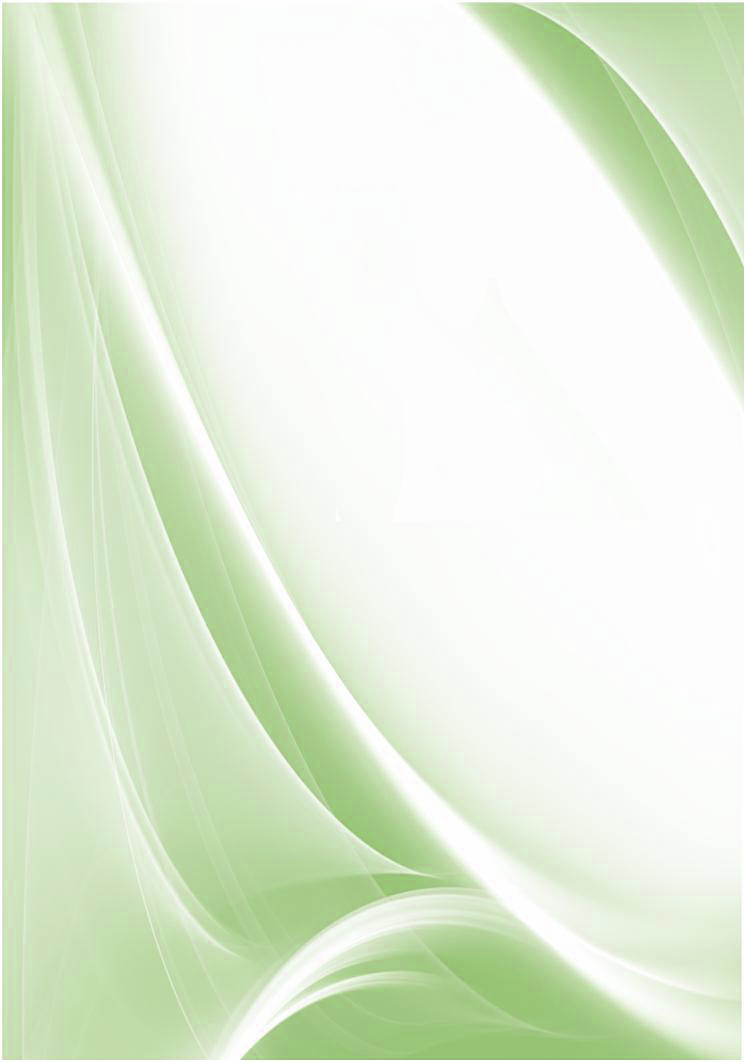 Положение об организации обучения на домуI. Общие положения1.1.  Настоящее Положение об индивидуальном обучении учащихся на дому (далее Положение) определяет порядок получения общего образования, предусмотренного п.2 ст.51 Закона Российской Федерации «Об образовании», и разработано в соответствии с:Федеральным законом  «Об образовании в Российской Федерации» от 29 декабря 2012 г. № 273-ФЗ (ст. 41, п. 5)Федеральным законом  «Об основных гарантиях прав ребенка в Российской Федерации» от  24 июля 1998 г. № 124-ФЗФедеральным законом «О социальной защите инвалидов в Российской Федерации» от 24 ноября 1995 г. № 181-ФЗПриказом  Минобрнауки  России от 30 августа 2013 г. №1015 «Об утверждении Порядка организации и осуществления образовательной деятельности по основным общеобразовательным программам - образовательным программам начального общего, основного общего и среднего общего образования»;Письмом  Минобрнауки России от 30 сентября 2009 г. № 06-1254 «О Рекомендациях по организации деятельности по созданию условий для дистанционного обучения детей-инвалидов, нуждающихся в обучении на дому, в субъекте Российской Федерации».Письмом  Минобрнауки России от 10 декабря 2012 г. № 07-832 «О направлении Методических рекомендаций по организации обучения на дому детей-инвалидов с использованием дистанционных образовательных технологий».Приказом Департамента образования и молодежной политики ХМАО - Югры от 13 августа 2015 г. № 1087«Об утверждении примерных учебных планов образовательных организаций, реализующих адаптированные общеобразовательные  программы начального общего, основного общего, среднего общего образования на территории Ханты-Мансийского автономного округа -Югры для детей  с ограниченными возможностями здоровья, нуждающихся в длительном лечении, а также детей- инвалидов, получающих образование  на дому или в медицинских организациях, в том числе  с использованием дистанционных технологий» 1.2. Участниками правовых отношений при организации индивидуального обучения на  дому являются: обучающиеся, не имеющие возможности посещать организацию, осуществляющую образовательную деятельность по состоянию здоровья; родители (законные представители) обучающихся с ограниченными возможностями здоровья, детей-инвалидов; педагогические работники, участвующие в организации обучения детей с ограниченными возможностями здоровья, детей-инвалидов на дому; организация, осуществляющая образовательную деятельность.     II.      Основные задачи индивидуального обучения на дому.2.1. Обеспечение щадящего режима проведения занятий при организации образовательного процесса.2.2. Реализация общеобразовательных программ с учетом характера течения заболевания, рекомендаций лечебно-профилактического учреждения.III. Организация образовательного процесса3.1. Содержание образования и условия организации обучения и воспитания обучающихся с ограниченными возможностями здоровья определяются образовательной программой, а для детей-инвалидов также в соответствии с индивидуальной программой реабилитации инвалида.3.2.  Обучающихся переводят на индивидуальное обучение на дому с момента:а)  получения ими заключения лечебно-профилактического учреждения;б)  подачи заявления родителей (законных представителей) на имя директора школы об организации обучения на дому их ребенка.3.3. На основании данных документов издается  приказ по школе об индивидуальном обучении ребенка на дому. 3.4. Сроки перевода обучающегося на обучение на дому регламентируются сроками действия медицинского заключения. 3.5. Организация образовательного процесса при индивидуальном обучении на дому регламентируется:индивидуальным учебным планоминдивидуальным расписанием занятий;годовым  календарным учебным графиком.Индивидуальный учебный план обучающегося должен отвечать требованиям федерального государственного образовательного стандарта. Индивидуальный учебный план для обучающегося на дому по медицинским показаниям, разрабатывается на основе учебного плана, реализуемого в организации, осуществляющей образовательную деятельность, утверждается приказом организации, осуществляющей образовательную деятельность и согласуется с  родителями (законными представителями).Право распределения часов компонента организации, осуществляющей образовательную деятельность учебного плана предоставляется организации, осуществляющей образовательную деятельность с учётом индивидуальных  психофизических особенностей, интересов детей, их заболевания, программы обучения, согласия родителей (законных представителей).3.6. Фамилии детей, обучающихся  на дому по индивидуальному учебному плану, данные об их успеваемости за четверть, полугодие, год, а также о переводе из класса в класс и выпуске из школы вносятся в классный журнал соответствующего класса организации, осуществляющей образовательную деятельность, организовавшей надомное обучение ребенка.3.7. Контроль за своевременным проведением индивидуальных занятий на дому осуществляет классный руководитель, а за выполнением учебных программ  - заместитель директора общеобразовательного учреждения по учебно-воспитательной работе.3.8. Освоение образовательной программы сопровождается промежуточной аттестацией обучающихся, проводимой в формах, определенных учебным планом, и в порядке, установленном организацией, осуществляющей образовательную деятельность. Государственная итоговая аттестация проводится в соответствии с Федеральным законом «Об образовании в Российской Федерации» от 29 декабря 2012 года № 273 – ФЗ, Положением о государственной итоговой аттестации.  Детям, обучающимся  индивидуально на дому, прошедшим государственную итоговую аттестацию, организация, осуществляющая образовательную деятельность,  выдает документ государственного образца о соответствующем уровне образования.3.9. Обучающимся, находящимся на индивидуальном обучении на дому, организация, осуществляющая образовательную деятельность:предоставляет на время обучения бесплатно учебники в соответствии с утвержденными федеральными перечнями учебников, рекомендованных или допущенных к использованию в образовательном процессе в имеющих государственную аккредитацию и реализующих образовательные программы общего образования общеобразовательных учреждениях; а также учебных пособий,  допущенных к использованию в образовательном процессе, художественную, справочную и  другую литературу, имеющуюся в библиотеке общеобразовательного учреждения; обеспечивает специалистами из числа педагогических работников общеобразовательного учреждения;оказывает консультативную помощь родителям (законным представителям) обучающихся;создает условия для  участия  вместе со всеми детьми в предметных олимпиадах, смотрах,  фестивалях художественного творчества, спортивных соревнованиях и других формах организованного досуга и дополнительного образования в общеобразовательном учреждении;осуществляет промежуточную аттестацию и перевод обучающихся в следующий класс в соответствии с  требованиями действующего законодательства Российской Федерации в области  образования.      Психолого-педагогическая, медицинская и социальная помощь оказывается детям на основании заявления или согласия в письменной форме их родителей (законных представителей).  IV.      Права и обязанности участников образовательных отношенийпри получении общего образования детьми, обучающимися индивидуально на дому4.1. Обучающийся имеет право:-       на получение полного общего образования в соответствии с государственным стандартом;-       на внесение предложения по совершенствованию образовательного процесса в администрацию организации, осуществляющей образовательную деятельность;-       на уважение человеческого достоинства, свободу совести и информации, свободное выражение собственных взглядов и убеждений;-       на поощрение за успехи в учении.4.2. Обучающийся обязан:-       соблюдать требования организации, осуществляющей образовательную деятельность;-       добросовестно учиться, стремиться к сознательному и творческому освоению образовательных программ;-       уважать честь и достоинство работников образовательного учреждения;-       соблюдать расписание занятий;-       находиться в часы, отведённые для занятий, дома.4.3.  Родители (законные представители) имеют право:-       защищать законные права ребёнка;-       обращаться для разрешения конфликтных ситуаций к администрацииучреждения,  в органы управления образованием;-       присутствовать на уроках с разрешения администрации учреждения;-       вносить предложения по составлению расписания занятий, по включению в  пределах выделенных часов, предметов из учебного плана школы  с учётом способностей и интересов ребёнка.4.4. Родители (законные представители) обязаны:-       выполнять требования организации, осуществляющей образовательную деятельность;-       поддерживать интерес ребёнка к школе  и образованию;-       ставить учителя в известность о рекомендациях врача, особенностях режима;-       создавать условия для проведения занятий;-       своевременно, в течение дня, информировать организацию, осуществляющую образовательную деятельность об отмене занятий по случаю болезни и возобновлении занятий;-       контролировать выполнение домашних заданий.4.5. Учитель обязан:-       выполнять государственные программы;-       развивать навыки самостоятельной работы с учебником, справочной и художественной литературой;-       знать специфику заболевания, особенности режима и организации домашних занятий;-       не допускать перегрузки, составлять индивидуальные планы;-       своевременно заполнять журналы учёта проводимых занятий.5.7. Классный руководитель обязан:-       согласовывать с учителями, обучающими ребёнка, родителями (законными представителями) расписание занятий;-       поддерживать контакт с обучающимся и их родителями (законными представителями).5.8. Администрация организации, осуществляющей образовательную деятельность обязана:-       контролировать выполнение учебных программ, методику индивидуального обучения, аттестацию обучающихся, оформление документации не реже 1 раза в четверть;-     контролировать своевременность проведения занятий на дому, ведение журнала учёта индивидуального обучения.V.    Финансовое обеспечение индивидуального обучения на дому4.1. Индивидуальное обучение предоставляется обучающимся бесплатно в пределах, обозначенных индивидуальным учебным планом, утвержденным приказом директора школы.4.2. Если период индивидуального обучения учащегося не превышает двух месяцев или срок окончания индивидуального обучения из медицинской справки не ясен, то учителям производится почасовая оплата из стимулирующей части фонда оплаты труда, в остальных случаях оплата учителям включается в тарификацию.4.3. В случае болезни учителя администрация школы, с учётом кадровых возможностей, может произвести замещение занятий другим учителем.4.4. В случае болезни обучающегося учитель  обязан отработать непроведенные часы.Сроки отработки согласовываются с родителями.